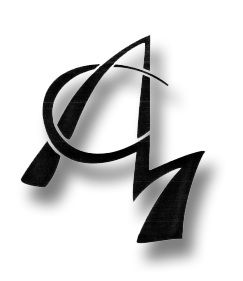 Association        des       Créateurs    Majolans Hôtel de Ville  -  Place de l’Europe  -    CS 30401  -  69883 MEYZIEU Cedex -   06-82-14-35-54 29ème Salon d'Arts Plastiques du 24 au 27 mars 2022Espace Jean Poperen135, rue de la République - Meyzieu BULLETIN D’INSCRIPTION NOM …………………………………………………………………..   Prénom ………………………………………………………………… Adresse…………………………………………………………………………………………………………………………………………………………….. Code Postal …………………………  Ville ……………………………………………………………………………………………………………...Tél   ………………………………………………………… Mail ……………………………………………………………………………………………..Je produis une autre œuvre sur le thème : « Noir et blanc «       oui                    non Titre : ……………………………………………………………………………………………………………………………………………………… Technique : …………………………………………………………………………………………………………………………………………….. Dimensions : ……………………………………………………………………………………………………………………………………………Observation : cette exposition est un salon, et à ce titre aucune toile au sol ne sera acceptée. D’autre part, pour ne pas gêner les autres exposants, les démonstrations sontInterdites.                                                                                        .../...IMPORTANT Le présent bulletin d’inscription devra nous parvenir au plus tard mercredi 15 décembre 2021accompagné,des photos des œuvres qui seront présentées, d’un chèque d’inscription de 50 euros libellé à l’ordre de l’Association des Créateurs Majolans (il ne sera encaissé qu’après le salon),d’un chèque de caution de 50 € à l’ordre des Créateurs Majolansde la photocopie de votre carte d’identité recto-versod’une  grande enveloppe (162 x 229 mm) timbrée (jusqu’à 50 g)  à votre adresse. Les photos devront être imprimées sur du « papier photo » afin de nous faciliter la sélection des œuvres présentées ;  Elles seront retournées avec les dossiers d’inscription refusés ou rendues aux exposants acceptés, lors du salon.TOUT DOSSIER INCOMPLET OU EN RETARD SERA RETOURNE A SON EXPEDITEUR Confirmez votre accord concernant ce règlement en faisant précéder la date d’envoi et votre signature de la mention manuscrite « Lu et approuvé »                                                                              Date ………………………………     Signature  Titres Techniques employées Dimensions1 2 3 4 5 6 